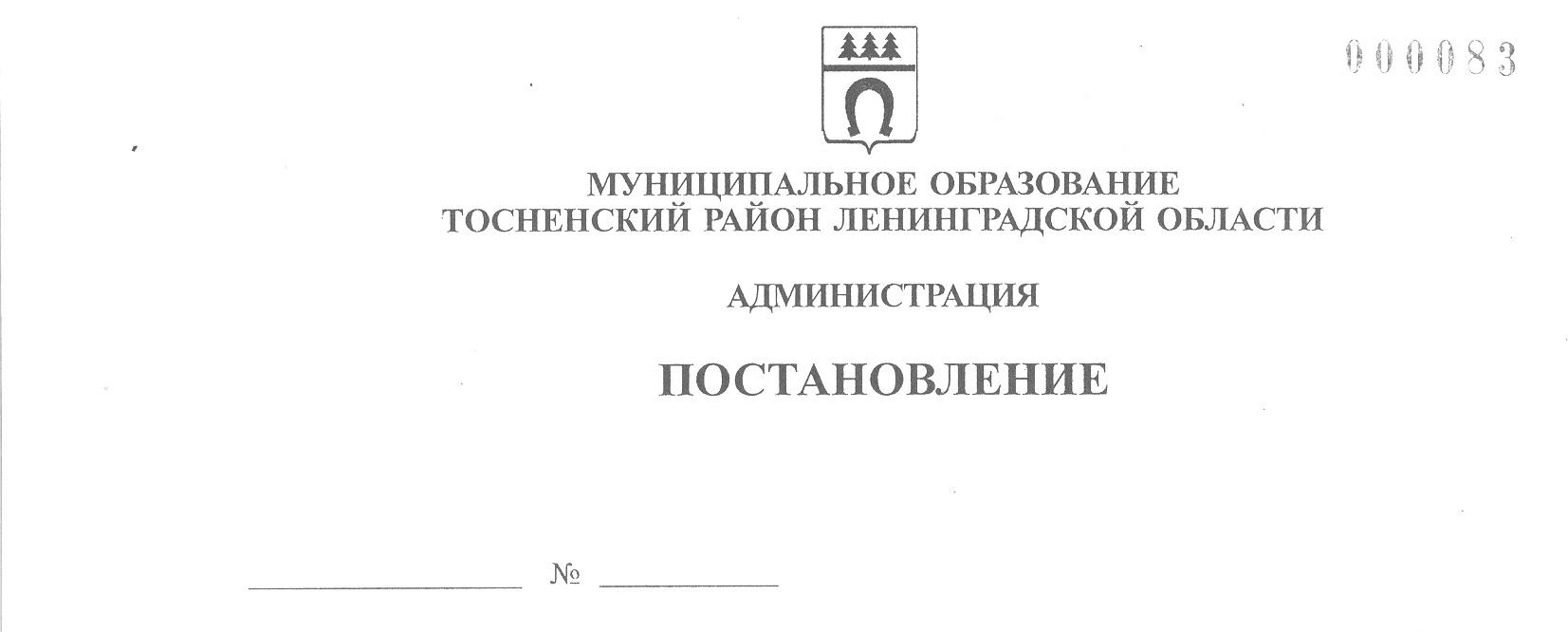 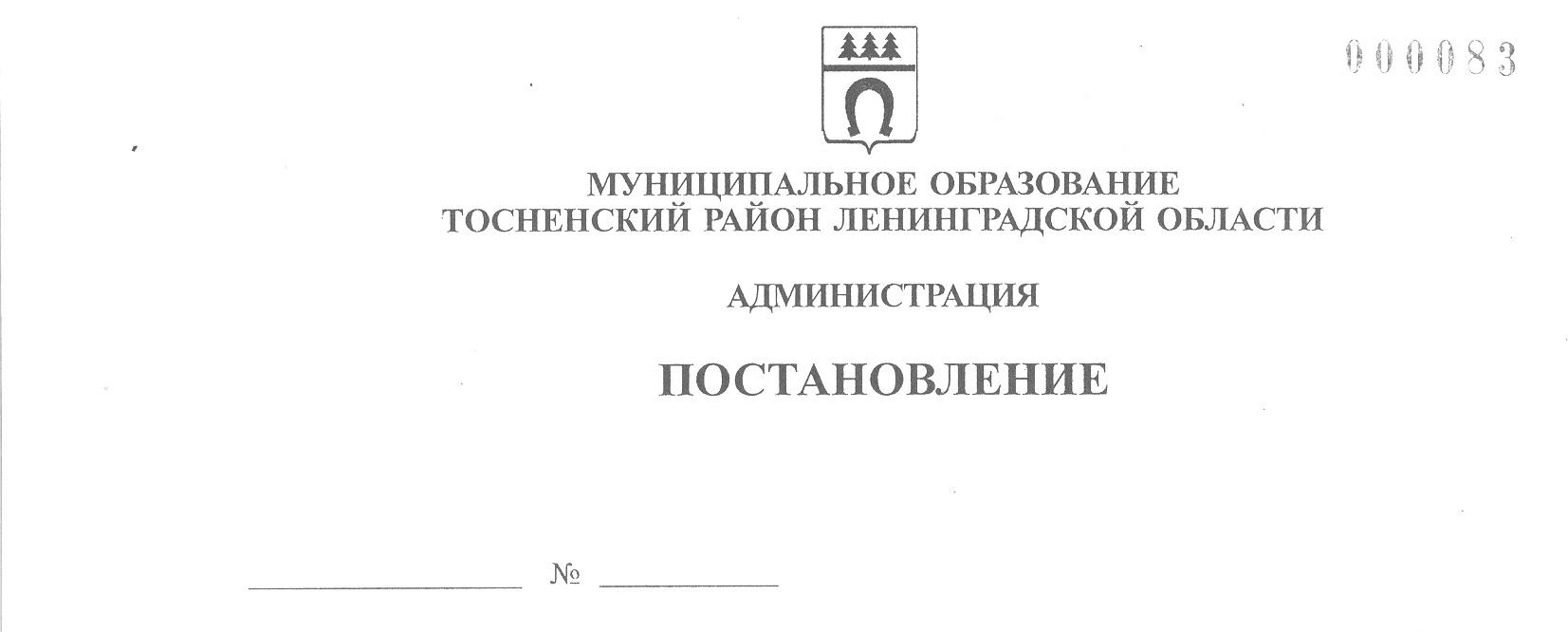     29.03.2023                         1126-паОб организации оказания муниципальных услуг в социальной сфере при формировании муниципального социального заказа на оказание муниципальных услуг в социальной сфере	В соответствии с частью 2.2 и частью 3 статьи 28 Федерального закона         от 13.07.2020 № 189-ФЗ «О государственном (муниципальном) социальном заказе на оказание государственных (муниципальных) услуг в социальной сфере» (далее – Федеральный закон № 189-ФЗ), распоряжением Правительства Ленинградской   области от 29.07.2019 № 488-р «О персонифицированном финансировании дополнительного образования детей в Ленинградской области», постановлением Правительства Российской Федерации от 13.10.2020 № 1678 «Об утверждении общих требований к принятию решений органами государственной власти субъектов    Российской Федерации (органами местного самоуправления) об организации      оказания государственных (муниципальных) услуг в социальной сфере», администрация муниципального образования Тосненский район Ленинградской областиПОСТАНОВЛЯЕТ:	1. Организовать оказание муниципальных услуг в социальной сфере по направлению деятельности «реализация дополнительных образовательных         программ (за исключением дополнительных предпрофессиональных программ         в области искусств)» (далее – муниципальные услуги) на территории муниципального образования Тосненский район Ленинградской области в соответствии             с положениями Федерального закона № 189-ФЗ.	2. Определить комитет образования администрации муниципального образования Тосненский район Ленинградской области уполномоченным органом, утверждающим муниципальный социальный заказ на оказание муниципальных услуг.	3. Установить, что в рамках реализации мероприятий федерального проекта «Успех каждого ребенка» национального проекта «Образование» в части внедрения на территории муниципального образования Тосненский район Ленинградской    области системы персонифицированного финансирования дополнительного образования детей в 2023-2024 годах осуществляется формирование и исполнение      муниципального социального заказа на оказание муниципальных услуг в социальной сфере в соответствии с Федеральным законом № 189-ФЗ по указанному в пункте 1 настоящего постановления направлению деятельности с использованием конкурентного способа отбора исполнителей муниципальных услуг, предусмотренного пунктом 1 части 2 статьи 9 Федерального закона № 189.	4. Установить, что применение указанного в пункте 3 настоящего постановления способа отбора исполнителей услуг осуществляется в отношении муниципальных услуг согласно приложению 1 к настоящему постановлению, оказываемых исполнителями услуг (за исключением образовательных организаций дополнительного образования детей со специальными наименованиями «детская школа искусств», «детская музыкальная школа», «детская хоровая школа», «детская художественная школа», «детская хореографическая школа», «детская театральная       школа», «детская цирковая школа», «детская школа художественных ремесел»).	5. Создать рабочую группу по организации оказания муниципальных услуг    в социальной сфере на территории муниципального образования Тосненский район Ленинградской области.	6. Утвердить:	6.1. Положение о рабочей группе по организации оказания муниципальных услуг в социальной сфере на территории муниципального образования Тосненский район Ленинградской области (приложение 2).	6.2. Состав рабочей группы по организации оказания муниципальных услуг   в социальной сфере (приложение 3).	6.3. План апробации механизмов организации оказания муниципальных услуг в социальной сфере на территории муниципального образования Тосненский район Ленинградской области (приложение 4).	6.4. Таблицу показателей эффективности реализации мероприятий, проводимых в рамках апробации механизмов организации оказания муниципальной услуги «Реализация дополнительных общеразвивающих программ» на территории          муниципального образования Тосненский район Ленинградской области (приложение 5).	6.5. В целях определения порядка информационного обеспечения организации оказания муниципальных услуг на территории муниципального образования Тосненский район Ленинградской области определить:	6.5.1. Перечень документов, обмен которыми между уполномоченными органами, потребителями услуг, исполнителями услуг, участниками отбора исполнителей услуг, иными юридическими и физическими лицами осуществляется в форме электронных документов:	1) муниципальный социальный заказ на оказание муниципальных услуг          в социальной сфере;	2) отчет об исполнении муниципального социального заказа на оказание    муниципальных услуг в социальной сфере;	3) заявка исполнителя услуг на включение в реестр исполнителей услуг по социальному сертификату;	4) соглашение о финансовом обеспечении (возмещении) затрат, связанных     с оказанием муниципальной услуги в соответствии с социальным сертификатом    на получение муниципальной услуги;	5) заявление потребителя услуг на оказание муниципальной услуги «реализация дополнительных общеразвивающих программ для детей» в соответствии           с социальным сертификатом (заявление о зачислении на обучение и получении    социального сертификата);	6) социальный сертификат на получение муниципальной услуги «реализация дополнительных общеразвивающих программ для детей»;	7) договор между исполнителем услуг и получателем социального сертификата, заключенный в целях реализации дополнительных общеразвивающих        программ для детей.	6.6. Государственные информационные системы, используемые в целях организации оказания муниципальных услуг в социальной сфере:	- государственная интегрированная информационная система управления общественными финансами «Электронный бюджет»;	- федеральная государственная информационная система «Единый портал государственных и муниципальных услуг (функций)»;	- автоматизированная информационная система «Навигатор дополнительного образования Ленинградской области».	Единая автоматизированная информационная система сбора и анализа данных по учреждениям, программам, мероприятиям дополнительного образования     и основным статистическим показателям охвата детей дополнительным образованием в регионах (ЕАИС ДО).	6.7. Перечень информации и документов, формируемых с использованием автоматизированной информационная системы «Навигатор дополнительного образования Ленинградской области»:	- документы, предусмотренные подпунктами 3-7 пункта 6.5.1 настоящего постановления;	- иные документы и информация, предусмотренные нормативными правовыми актами Ленинградской области.	7. Информация и документы, формирование которых предусмотрено Федеральным законом № 189-ФЗ, подлежат размещению на едином портале бюджетной системы Российской Федерации в соответствии с Бюджетным кодексом Российской Федерации в порядке, определенном приказом Минфина России от 28.12.2016 № 243н.	8. Формирование и утверждение документа, предусмотренного подпунктом 1 пункта 6.5.1 настоящего постановления, в 2023 году осуществляется на бумажном носителе.	9. Формирование документа, предусмотренного подпунктом 4 пункта 6.5.1 настоящего постановления в 2023 году осуществляется на бумажном носителе         в случае отсутствия технической возможности формирования его в форме электронного документа с использованием автоматизированной информационной       системы «Навигатор дополнительного образования Ленинградской области».	10. Определение числовых значений базовых величин и целевых ориентиров показателей эффективности реализации мероприятий, проводимых в рамках апробации механизмов оказания муниципальных услуг, указанных в приложение 5         к настоящему постановлению, на территории муниципального образования          Тосненский район Ленинградской области, осуществляется путем проведения     пофакторного анализа уровня конкуренции и зрелости рынка социальных услуг       в соответствии с методологией, представленной Министерством финансов Российской Федерации в срок до 1 сентября 2023 года.	11. Комитету образования администрации муниципального образования     Тосненский район Ленинградской области направить в пресс-службу комитета по организационной работе, местному самоуправлению, межнациональным и межконфессиональным отношениям администрации муниципального образования Тосненский район Ленинградской области настоящее постановление для опубликования и обнародования в порядке, установленном Уставом муниципального образования Тосненский муниципальный район Ленинградской области.	12. Пресс-службе комитета по организационной работе, местному самоуправлению, межнациональным и межконфессиональным отношениям администрации муниципального образования Тосненский район Ленинградской области опубликовать и обнародовать настоящее постановление в порядке, установленном Уставом муниципального образования Тосненский муниципальный район Ленинградской области.	13. Контроль за исполнением настоящего постановления возложить на первого заместителя главы администрации муниципального образования Тосненский район Ленинградской области Тычинского И.Ф.	14. Настоящее постановление вступает в силу со дня его опубликования.И. о. главы администрации                                                                    И.Ф. ТычинскийХорькова Наталия Андреевна, 8(81361)2228211 гвПриложение 1к постановлению администрации муниципального образования Тосненский район Ленинградской областиот  29.03.2023  № 1126-паПЕРЕЧЕНЬмуниципальных услуг, в отношении которых осуществляется апробация предусмотренного пунктом 1 части 2 статьи 9 Федерального закона от 13.07.2020 № 189-ФЗ «О государственном (муниципальном) социальном заказе на оказание государственных (муниципальных) услуг в социальной сфере» способа отбора исполнителей услуг1. Реализация дополнительных общеразвивающих программ:	- 804200О.99.0.ББ52АЕ04000 (технической направленности, форма обучения: очная);	- 804200О.99.0.ББ52АЕ28000 (естественнонаучной направленности, форма обучения: очная);	- 804200О.99.0.ББ52АЕ52000 (физкультурно-спортивной направленности, форма обучения: очная);	- 804200О.99.0.ББ52АЕ76000 (художественной направленности, форма обучения: очная);	- 804200О.99.0.ББ52АЖ00000 (туристско-краеведческой направленности, форма обучения: очная);	- 804200О.99.0.ББ52АЖ24000 (социально-гуманитарной направленности, форма обучения: очная);	- 804200О.99.0.ББ52АН48000 (художественная направленность, форма обучения: очная, дети с ограниченными возможностями здоровья (ОВЗ), адаптированная программа).Приложение 2к постановлению администрации муниципального образования Тосненский район Ленинградской областиот  29.03.2023  № 1126-паПОЛОЖЕНИЕо рабочей группе по организации оказания муниципальных услугв социальной сфере на территории муниципального образования Тосненский район Ленинградской области1. Общие положения	1.1. Настоящее положение о рабочей группе по организации оказания муниципальных услуг в социальной сфере на территории муниципального образования Тосненский район Ленинградской области (далее – Положение) определяет задачи, полномочия, функции и организацию деятельности рабочей группы по организации оказания муниципальных услуг в социальной сфере на территории муниципального образования Тосненский район Ленинградской области.	1.2. Рабочая группа по организации оказания муниципальных услуг в социальной сфере на территории муниципального образования Тосненский район       Ленинградской области (далее – рабочая группа) является коллегиальным совещательным органом при администрации муниципального образования Тосненский район Ленинградской области.	1.3. Рабочая группа создается администрацией муниципального образования Тосненский район Ленинградской области.	1.4. Рабочая группа создана в целях обеспечения взаимодействия органов местного самоуправления муниципального образования Тосненский район Ленинградской области (далее – ОМСУ) при выработке предложений по формированию муниципального социального заказа в муниципального образования Тосненский район Ленинградской области по муниципальным услугам, соответствующим направлениям деятельности, определенным статьей 28 Федерального закона           от 13.07.2020 № 189-ФЗ «О государственном (муниципальном) социальном      заказе на оказание государственных (муниципальных) услуг в социальной   сфере» (далее – Федеральный закон № 189-ФЗ) на территории муниципального образования Тосненский район Ленинградской области.	1.5. Рабочая группа в своей деятельности руководствуется законодательством Российской Федерации, законодательством Ленинградской области, иными нормативными правовыми актами и настоящим Положением.	1.6. Решения, принятые по итогам заседаний рабочей группы, носят рекомендательный характер.2. Задачи рабочей группы	Задачами рабочей группы являются:	2.1. Подготовка предложений по формированию и утверждению муниципального социального заказа на территории муниципального образования Тосненский район Ленинградской областипо муниципальным услугам, соответствующим направлениям деятельности, определенным статьей 28 Федерального закона          № 189-ФЗ.	2.2. Подготовка предложений по реализации мероприятий, необходимых для апробации предусмотренных Федеральным законом № 189-ФЗ механизмов организации оказания муниципальных услуг на территории муниципального образования Тосненский район Ленинградской области.	2.3. Подготовка предложений по использованию государственных информационных систем Ленинградской области при формировании и исполнении муниципального социального заказа на территории муниципального образования Тосненский район Ленинградской области.	2.4. Осуществление иных задач, направленных на достижение цели создания рабочей группы, указанной в пункте 1.2 настоящего Положения.3. Полномочия рабочей группы	Для решения задач, указанных в разделе 2 настоящего Положения, рабочая группа обладает следующими полномочиями:	3.1. Рассматривать на заседаниях рабочей группы вопросы, относящиеся        к компетенции рабочей группы.	3.2. Запрашивать у органов местного самоуправления и муниципальных      организаций информацию по вопросам, относящимся к компетенции рабочей группы.	3.3. Рассматривать представляемые органами местного самоуправления и муниципальными организациями информацию, документы и материалы в соответствии с задачами рабочей группы.	3.4. Привлекать на общественных началах специалистов, экспертов, представителей экспертных, научных, общественных и иных организаций.	3.5. Разрабатывать предложения и рекомендации органам местного самоуправления в соответствии со своей компетенцией.4. Функции рабочей группы	Основными функциями рабочей группы являются:	4.1. Рассмотрение предложений членов рабочей группы по организации     оказания муниципальных услуг в социальной сфере в соответствии с Федеральным законом и проведению апробации механизмов организации оказания муниципальных услуг в социальной сфере, предусмотренных Федеральным законом № 189-ФЗ.	4.2. Формирование, определение организационных, методических, технологических мероприятий необходимых для реализации плана апробации.	4.3. Проведение текущего мониторинга и контроля хода реализации плана апробации.5. Организация деятельности рабочей группы	5.1. Состав рабочей группы утверждается постановлением администрации муниципального образования Тосненский район Ленинградской области.	5.2. Рабочая группа состоит из 10 членов: руководителя рабочей группы,     заместителя руководителя рабочей группы, секретаря рабочей группы, членов     рабочей группы.	5.3. Каждый член рабочей группы имеет один решающий голос.	5.4. Рабочую группу возглавляет руководитель рабочей группы. Руководитель рабочей группы имеет заместителя. В период отсутствия руководителя рабочей группы его обязанности исполняет заместитель руководителя.	5.5. Замещение членов рабочей группы на заседаниях не установлено.	5.6. Руководитель рабочей группы осуществляет следующие функции:	- организует деятельность рабочей группы;	- планирует деятельность рабочей группы;	- утверждает повестку дня для обсуждения на очередном заседании рабочей группы;	- принимает решения о форме голосования (открытого или тайного) рабочей группы перед заседанием;	- ведет заседания рабочей группы;	- голосует по вопросам повестки дня;	- обладает правом решающего голоса при равенстве голосов;	- подписывает протокол заседания рабочей группы.	5.7. Заместитель руководителя рабочей группы пользуется правами члена рабочей группы, а в период отсутствия руководителя рабочей группы осуществляет функции в соответствии с п. 5.6 Положения.	5.8. Заседания рабочей группы проводятся по мере необходимости.	5.9. О месте и времени заседания рабочей группы члены рабочей группы должны быть уведомлены не менее, чем за 3 (три) рабочих дня до даты его проведения. К уведомлению прилагаются копии материалов, относящихся к повестке дня (в случае их наличия).	5.10. Заседание рабочей группы считается правомочным, если на нем присутствует не менее 5 (пяти) членов рабочей группы.	5.11. Документационное обеспечение деятельности рабочей группы осуществляется секретарем рабочей группы.	5.12. Секретарь рабочей группы:	- осуществляет подготовку и организацию заседаний рабочей группы;	- осуществляет подготовку проектов решений рабочей группы;	- ведет протоколы заседаний рабочей группы и осуществляет контроль       исполнения протокольных решений проектного комитета;	- осуществляет обобщение и подготовку информационных материалов, документов по результатам заседаний рабочей группы;	- направляет членам рабочей группы уведомления о месте и времени проведения заседаний рабочей группы с приложением копий материалов, относящихся к повестке дня (в случае их наличия);	- голосует по вопросам повестки дня;	- подписывает протокол заседания рабочей группы.	5.13. Решение рабочей группы считается принятым, если за него проголосовало не менее половины присутствующих на заседании рабочей группы членов    рабочей группы. При равенстве голосов голос руководителя рабочей группы или заместителя руководителя рабочей группы, исполняющего обязанности руководителя рабочей группы, является решающим.	5.14. Решение рабочей группы оформляется протоколом заседания рабочей группы (далее - протокол), который подписывается руководителем рабочей группы или заместителем руководителя рабочей группы, исполняющим обязанности председателя рабочей группы и секретарем рабочей группы.	5.15. Протокол оформляется в течение 3 (трех) рабочих дней со дня проведения заседания рабочей группы.	5.16. Копии протоколов направляются всем членам рабочей группы в течение 3 (трех) рабочих дней после оформления протокола.Приложение 3к постановлению администрации муниципального образования Тосненский район Ленинградской областиот  29.03.2023  № 1126-паСОСТАВрабочей группы по организации оказаниямуниципальных услуг в социальной сфереПриложение 4к постановлению администрации муниципального образования Тосненский район Ленинградской областиот  29.03.2023  № 1126-паПланапробации механизмов организации оказаниямуниципальных услуг в социальной сфере на территории муниципального образования Тосненский район Ленинградской областиПриложение 5к постановлению администрации муниципального образования муниципального образования Тосненский район Ленинградской областиот  29.03.2023  № 1126-паТаблица показателейэффективности реализации мероприятий, проводимых в рамках апробации механизмов организации оказания муниципальной услуги «Реализация дополнительных общеразвивающих программ» на территории муниципального образования Тосненский район Ленинградской области№
п/пФИОДолжность1Руководитель рабочей группы:Тычинский И.Ф.Первый заместитель главы администрации муниципального образования Тосненский район Ленинградской области 2Заместитель руководителя рабочей группы: Мурша С.И.Заместитель главы администрации – председатель комитета финансов администрации муниципального образования Тосненский район Ленинградской области;2Запорожская В.М.Председатель комитета образования администрации муниципального образования Тосненский район Ленинградской области 3Секретарь рабочей группы:Сухорукова В.Н.И. о. директора МБОУ ДО «Тосненский районный ДЮЦ»Члены рабочей группыЧлены рабочей группыЧлены рабочей группы4Запевалова Н.Е.Начальник отдела планирования, внутреннего финансового аудита и организации закупок для муниципальных нужд комитета образования администрации муниципального образования Тосненский район Ленинградской области5Панкратова Н.Н.Главный специалист комитета образования администрации муниципального образования Тосненский район Ленинградской области (организация предоставления дополнительного образования детей, воспитательная работа)6Устименко Д.Д.Главный бухгалтер МБОУ ДО «Тосненский районный ДЮЦ»7Макарова К.Ю.Главный специалист МБОУ ДО «Тосненский районный ДЮЦ»8Соловьев Иван АндреевичИ.о. директора МБОУ ДО «Школа эстрадного искусства «Маленькие звездочки»9Пенчева Л.А.Руководитель МАОУ ДО «Центр информационных технологий»10Бабенко Г.В.МКОУ ДО «Тосненский центр психолого-педагогической, медицинской и социальной помощи»№ п/пЭтап апробацииМероприятиеСрок исполненияРезультатОтветственные исполнители1234561.Проведение организационных мероприятий, необходимых для реализации положений Федерального закона от 13.07.2020 № 189-ФЗ «О государственном (муниципальном) социальном заказе на оказание государственных (муниципальных) услуг в социальной сфере» (далее – Федеральный закон № 189-ФЗ)1.1. Организация размещения информации и документов, формирование которых предусмотрено Федеральным законом       № 189-ФЗ, на едином портале бюджетной системы Российской Федерации в информационно-телекоммуникационной сети «Интернет» в соответствии с бюджетным законодательством Российской Федерации (далее – Единый портал бюджетной системы)15 апреля2023 годаРазмещение     информации и документов на Едином портале бюджетной       системы организованоКомитет образования администрации     муниципального образования   Тосненский район Ленинградской области1.Проведение организационных мероприятий, необходимых для реализации положений Федерального закона от 13.07.2020 № 189-ФЗ «О государственном (муниципальном) социальном заказе на оказание государственных (муниципальных) услуг в социальной сфере» (далее – Федеральный закон № 189-ФЗ)1.2. Обеспечение заключения соглашения с исполнителями услуг «Реализация дополнительных общеразвивающих программ»в электронной форме1 сентября2023 годаЗаключение соглашения с исполнителями услуг в электронной форме обеспеченоКомитет образования администрации муниципального образования Тосненский район Ленинградской области2.Нормативное правовое обеспечение2.1. Разработка проекта нормативного правового акта администрации муниципального образования муниципального образования Тосненский район Ленинградской области об утверждении порядка формирования муниципальных социальных заказов на оказание муниципальных услуг в социальной сфере, отнесенных к полномочиям органов местного самоуправления муниципального образования Тосненский район Ленинградской области, о форме и сроках формирования отчета об их исполнении15 апреля2023 годаакт утвержденКомитет образования администрации муниципального образования Тосненский район Ленинградской области2.Нормативное правовое обеспечение2.2. Внесение изменений в бюджет муниципального образования / сводную бюджетную роспись в части перераспределения средств на оказание муниципальных услуг в социальной сфере в соответствии с социальным сертификатом. Внесение изменений осуществляется на основании произведенных расчетов параметров социального заказа15 апреля2023 годаПриняты изменения в бюджет муниципального образования / сводную бюджетную росписьКомитет образования администрации муниципального образования Тосненский район Ленинградской области2.Нормативное правовое обеспечение2.3. Разработка проекта нормативного правового акта администрации муниципального образования Тосненский район Ленинградской области об утверждении порядка формирования реестра исполнителей муниципальной услуги «Реализация дополнительных общеразвивающих программ» в соответствии с социальным сертификатомДо 1 июня2023 годаакт утвержденКомитет образования администрации муниципального образования Тосненский район Ленинградской области2.Нормативное правовое обеспечение2.4. Разработка проекта нормативного правового акта администрации муниципального образования Тосненский район Ленинградской области об утверждении порядка формирования в электронном виде социальных сертификатов на получение муниципальной услуги «Реализация дополнительных общеразвивающих программ» и реестра их получателейДо 1 июня2023 годаакт утвержденКомитет образования администрации муниципального образования Тосненский район Ленинградской области2.Нормативное правовое обеспечение2.5. Разработка проекта нормативного правового акта администрации муниципального образования Тосненский район Ленинградской области об утверждении правил заключения в электронной форме и подписания усиленной квалифицированной электронной подписью лица, имеющего право действовать от имени соответственно уполномоченного органа, исполнителя муниципальных услуг в социальной сфере, соглашений о финансовом обеспечении (возмещении) затрат, связанных с оказанием муниципальных услуг в социальной сфере в соответствии с социальным сертификатом на получение муниципальной услуги в социальной сфереДо 1 июня2023 годаакт утвержденКомитет образования администрации муниципального образования Тосненский район Ленинградской области2.Нормативное правовое обеспечение2.6. Разработка проекта нормативного правового акта  администрации муниципального образования Тосненский район Ленинградской области об утверждении порядка предоставления субсидии юридическим лицам, индивидуальным предпринимателям, физическим лицам – производителям товаров, работ, услуг на оплату соглашения о финансовом обеспечении (возмещении) затрат, связанных с оказанием муниципальных услуг в социальной сфере в соответствии с социальным сертификатомДо 1 июня2023 годаакт утвержденКомитет образования администрации муниципального образования Тосненский район Ленинградской области2.Нормативное правовое обеспечение2.7 Разработка проекта нормативного правового акта администрации муниципального образования Тосненский район Ленинградской области об утверждении порядка выдачи единого социального сертификата на получение двух и более муниципальных услуг в социальной сфере, которые включены в муниципальные социальные заказы одного или нескольких уполномоченных органов и оказание которых осуществляется в соответствии с социальным сертификатомIV квартал2024 годаакт утвержденКомитет образования администрации муниципального образования Тосненский район Ленинградской области2.Нормативное правовое обеспечение2.8. Разработка проекта приказа финансового органа местного самоуправления муниципального образования Тосненский район Ленинградской области об утверждении типовой формы соглашения, заключаемого по результатам отбора исполнителей услуг в социальной сфере1 июня2023 годаприказ утвержденКомитет образования администрации муниципального образования Тосненский район Ленинградской области2.Нормативное правовое обеспечение2.9. Разработка проекта нормативного правового акта администрации муниципального образования Тосненский район Ленинградской области об иных условиях, включаемых в договор, заключаемый исполнителем услуг с потребителем услуг в целях оказания муниципальных услуг в социальной сфере, отнесенных к полномочиям органов местного самоуправления муниципального образования Тосненский район Ленинградской областиIV квартал2024 годаПроекты актов разработаны/акты утвержденыКомитет образования администрации муниципального образования Тосненский район Ленинградской области3.Коммуникационная поддержка3.1. Организация и проведение семинара-совещания с потенциальными исполнителями услугНе реже1 раза в квартал(по мере необходимости)Совещание проведеноКомитет образования администрации муниципального образования Тосненский район Ленинградской области3.Коммуникационная поддержка3.2. Подготовка материалов и проведение информационной кампании (взаимодействие со средствами массовой информации) о реализации апробации механизмов организации оказания муниципальных услуг в социальной сфере (далее – апробация)До 1 июля 2023 годаМатериалы подготовленыКомитет образования администрации муниципального образования Тосненский район Ленинградской области3.Коммуникационная поддержка3.3. Проведение консультаций, семинаров, совещаний с заинтересованными сторонами (в том числе потребителями услуг, представителями негосударственных организаций и некоммерческих организаций, должностными лицами и персоналом, работающим непосредственно с потребителями услуг), вовлекаемыми к участию в апробацииПо мере необходимостиКонсультации проведеныКомитет образования администрации муниципального образования Тосненский район Ленинградской3.Коммуникационная поддержка3.4. Подготовка плана мероприятий уполномоченного органа местного самоуправления Тосненский район Ленинградской области по освещению в средствах массовой информации реализации Федерального закона № 189-ФЗДо 31 марта 2023 годаПлан мероприятий утвержденКомитет образования администрации муниципального образования Тосненский район Ленинградской области4.Решение о муниципальных услугах, исполнители которых будут определены по результатам отбора исполнителей услуг, и выбор способа отбора исполнителей услуг4.1. Формирование, утверждение и размещение муниципального социального заказа на оказание муниципальной услуги «Реализация дополнительных общеразвивающих программ»До 15 апреля2023 года,далее – ежегодно до 1 январяМуниципальный социальный заказ утвержден и размещенКомитет образования администрации муниципального образования Тосненский район Ленинградской области5. Отбор исполнителей услуг (в случае выбора способа отбора исполнителей услуг)5.1. Формирование реестра исполнителей (по заявке, основанием является лицензия)До 15 августа 2023 годаРеестр сформированКомитет образования администрации муниципального образования Тосненский район Ленинградской области5. Отбор исполнителей услуг (в случае выбора способа отбора исполнителей услуг)5.2. Заключение соглашений о финансовом обеспечении (возмещении) затрат, связанных с оказанием муниципальных услуг в социальной сфере в соответствии с социальным сертификатом на получение муниципальной услуги в социальной сфере в целях исполнения муниципального социального заказа на оказание муниципальной услуги «Реализация дополнительных общеразвивающих программ», утвержденного уполномоченным органом местного самоуправления муниципального образования Тосненский район Ленинградской области на 2023 годДо 15 августа 2023 годаСоглашения заключеныКомитет образования администрации муниципального образования Тосненский район Ленинградской области5. Отбор исполнителей услуг (в случае выбора способа отбора исполнителей услуг)5.3. Обеспечение формирования в электронном виде социальных сертификатов на получение муниципальной услуги «Реализация дополнительных общеразвивающих программ» и реестра их получателейДо 1 сентября 2023 годаСертификаты сформированыКомитет образования администрации муниципального образования Тосненский район Ленинградской области5. Отбор исполнителей услуг (в случае выбора способа отбора исполнителей услуг)5.4. Проведение отбора исполнителей муниципальной услуги «Реализация дополнительных общеразвивающих программ»С 1 сентября 2023 годаОтбор проведенКомитет образования администрации муниципального образования Тосненский район Ленинградской области6.Система мониторинга и оценки результатов оказания муниципальных услуг6.1. Организация конференции по вопросам системы мониторинга и оценки результатов оказания муниципальных услуг2024 годКонференция проведенаКомитет образования администрации муниципального образования Тосненский район Ленинградской области6.Система мониторинга и оценки результатов оказания муниципальных услуг6.2. Разработка системы мониторинга и оценки результатов оказания муниципальных услуг2024 годМетодические рекомендации по системе мониторинга и оценке результатов оказания муниципальных услуг утвержденыКомитет образования администрации муниципального образования Тосненский район Ленинградской области7.Оценка результатовапробации7.1. Подготовка информации о реализации мероприятий сфере апробации механизмов организации оказания муниципальных услуг в социальной сфере в соответствии с Федеральным законом №189-ФЗ2025 годИнформация подготовленаКомитет образования администрации муниципального образования Тосненский район Ленинградской области7.Оценка результатовапробации7.2. Обеспечение участия в совещании по оценке достижения утвержденных показателей эффективности по результатам апробации2025 годУчастие обеспеченоКомитет образования администрации муниципального образования Тосненский район Ленинградской области№ п/пЦельТип индикатораИндикаторБазовая величинаЦелевой ориентирОтветственный исполнитель12345671.Улучшение условий для оказания муниципальных услуг некоммерческими организациямиПроцессОбщее количество некоммерческих организаций, оказывающих муниципальные услуги в отраслях социальной сферы, которым предоставляется муниципальная поддержка (в том числе обучение, налоговые льготы и т. п.), единицзначение:будет определено по результатам пофакторного анализагод: 2023значение:будет определено по результатам пофакторного анализагод: 2024Комитет образования администрации муниципального образования Тосненский район Ленинградской области1.Улучшение условий для оказания муниципальных услуг некоммерческими организациямиПромежуточный результатОбщее количество некоммерческих организаций, оказывающих муниципальные услуги в социальной сфере, единицзначение:будет определено по результатам пофакторного анализагод: 2023значение:будет определено по результатам пофакторного анализагод: 2024Комитет образования администрации муниципального образования Тосненский район Ленинградской области1.Улучшение условий для оказания муниципальных услуг некоммерческими организациямиИтоговыйрезультатКоличество некоммерческих организаций, оказывающих муниципальные услуги в социальной сфере, выбранные для апробации механизмов организации оказания муниципальных услуг в социальной сфере в соответствии с Федеральным законом №189-ФЗ (далее – апробация), единицзначение:будет определено по результатам пофакторного анализагод: 2023значение:будет определено по результатам пофакторного анализагод: 2024Комитет образования администрации муниципального образования Тосненский район Ленинградской области1.Улучшение условий для оказания муниципальных услуг некоммерческими организациямиИтоговыйрезультатиз них количество некоммерческих организаций, которым предоставляется муниципальная поддержка (в том числе обучение, налоговые льготы и т. п.), единицзначение:будет определено по результатам пофакторного анализагод: 2023значение:будет определено по результатам пофакторного анализагод: 2024Комитет образования администрации муниципального образования Тосненский район Ленинградской области2.Усиление конкуренции при выборе негосударственных исполнителей услугПроцессУточнение/доработка актов органов местного самоуправления муниципального образования Тосненский район Ленинградской области с учетом механизмов, предусмотренных Федеральным законом № 189-ФЗзначение: нетгод: 2023значение: дагод: 2024Комитет образования администрации муниципального образования Тосненский район Ленинградской области2.Усиление конкуренции при выборе негосударственных исполнителей услугПромежуточный результатКоличество юридических лиц, индивидуальных предпринимателей, физических лиц – производителей товаров, работ, услуг, участвовавших в процедурах отбора исполнителей муниципальных услуг в социальной сфере (далее – исполнитель услуг) в целях оказания муниципальных услуг в социальной сфере, выбранных для апробациизначение:будет определено по результатам пофакторного анализагод: 2023значение:будет определено по результатам пофакторного анализагод: 2024Комитет образования администрации муниципального образования Тосненский район Ленинградской области2.Усиление конкуренции при выборе негосударственных исполнителей услугПромежуточный результатиз них количество юридических лиц, индивидуальных предпринимателей, физических лиц – производителей товаров, работ, услуг, включенных в реестр исполнителей муниципальных услуг в социальной сфере в соответствии с социальным сертификатом, выбранных для апробациизначение:будет определено по результатам пофакторного анализагод: 2023значение:будет определено по результатам пофакторного анализагод: 2024Комитет образования администрации муниципального образования Тосненский район Ленинградской области2.Усиление конкуренции при выборе негосударственных исполнителей услугИтоговыйрезультатДоля юридических лиц, не являющихся  муниципальными учреждениями, индивидуальных предпринимателей, физических лиц – производителей товаров, работ, услуг, имеющих высокий уровень потенциала для конкуренции с муниципальными учреждениями при отборе исполнителей услуг в целях оказания муниципальных услуг в социальной сфере, выбранных для апробации в общем объеме организаций, оказывающих указанные услугизначение:будет определено по результатам пофакторного анализагод: 2023значение:будет определено по результатам пофакторного анализагод: 2024Комитет образования администрации муниципального образования Тосненский район Ленинградской области3.Увеличение охвата услугами/доступа к услугамПроцессИнформационная кампания для потребителей муниципальных услуг в социальной сфере (далее – потребитель услуг) и исполнителей услугзначение: нетгод: 2023значение: дагод: 2024Комитет образования администрации муниципального образования Тосненский район Ленинградской области3.Увеличение охвата услугами/доступа к услугамПромежуточный результатОбщее количество юридических лиц, индивидуальных предпринимателей, физических лиц – производителей товаров, работ, услуг, оказывающих муниципальные услуги в социальной сфере, выбранных для апробации, единицзначение:будет определено по результатам пофакторного анализагод: 2023значение:будет определено по результатам пофакторного анализагод: 2024Комитет образования администрации муниципального образования Тосненский район Ленинградской области3.Увеличение охвата услугами/доступа к услугамПромежуточный результатиз них количество юридических лиц, не являющихся муниципальными учреждениями, индивидуальных предпринимателей, физических лиц – производителей товаров, работ, услуг, единицзначение:будет определено по результатам пофакторного анализагод: 2023значение:будет определено по результатам пофакторного анализагод: 2024Комитет образования администрации муниципального образования Тосненский район Ленинградской области3.Увеличение охвата услугами/доступа к услугамИтоговыйрезультатОбщее количество потребителей муниципальных услуг в социальной сфере, выбранных для апробации, человекзначение:будет определено по результатам пофакторного анализагод: 2023значение:будет определено по результатам пофакторного анализагод: 2024Комитет образования администрации муниципального образования Тосненский район Ленинградской области3.Увеличение охвата услугами/доступа к услугамИтоговыйрезультатКоличество потребителей услуг, получивших муниципальную услугу в социальной сфере, выбранную для апробации, у исполнителей услуг, не являющихся муниципальными учреждениями, человекзначение:будет определено по результатам пофакторного анализагод: 2023значение:будет определено по результатам пофакторного анализагод: 2024Комитет образования администрации муниципального образования Тосненский район Ленинградской области4.Повышение качества оказанных услугПроцессОпределение стандартов (порядков) оказания муниципальных услуг в социальной сфере, выбранных для апробации, и минимальных требований к качеству их оказаниязначение: естьгод: 2023значение: естьгод: 2024Комитет образования администрации муниципального образования Тосненский район Ленинградской области4.Повышение качества оказанных услугПроцессСоздание системы мониторинга и оценки
 (в т. ч. информационной системы при наличии возможности) качества оказания муниципальных услуг в социальной сфере, выбранных для апробациизначение:нетгод: 2023значение: естьгод: 2024Комитет образования администрации муниципального образования Тосненский район Ленинградской области4.Повышение качества оказанных услугПроцессНаличие в органе местного самоуправления муниципального образования Тосненский район Ленинградской области, осуществляющем регулирование оказания муниципальных услуг в социальной сфере, выбранных для апробации, структурного подразделения (уполномоченных лиц), осуществляющего (осуществляющих) мониторинг оказания таких услуг в соответствии со стандартом (порядком) их оказания (далее – структурное подразделение), а также перечня мероприятий по проведению указанного мониторинга и показателей реализации таких мероприятий (далее – чек-лист)значение:нетгод: 2023значение: естьгод: 2024Комитет образования администрации муниципального образования Тосненский район Ленинградской области4.Повышение качества оказанных услугПромежуточный результатКоличество юридических лиц, индивидуальных предпринимателей, физических лиц – производителей товаров, работ, услуг, оказывающих муниципальные услуги в социальной сфере, выбранные для апробации, проводящих мониторинг оказания таких услуг в соответствии со стандартом (порядком) оказания муниципальных услуг в социальной сфере, единицзначение:будет определено по результатам пофакторного анализагод: 2023значение:будет определено по результатам пофакторного анализагод: 2024Комитет образования администрации муниципального образования Тосненский район Ленинградской области4.Повышение качества оказанных услугИтоговый результатДоля соответствия показателей, определенных в рамках мероприятий по проведению мониторинга оказания муниципальных услуг в социальной сфере, выбранных для апробации, показателям, включенным в чек-лист, определенная в ходе указанного мониторинга, проводимого структурным подразделением (уполномоченными лицами), процентзначение:будет определено по результатам пофакторного анализагод: 2023значение:100 процентовгод: 2024Комитет образования администрации муниципального образования Тосненский район Ленинградской области5.Рост удовлетворенности граждан оказанием муниципальных услуг в социальной сфереПроцессСоздание механизмов обратной связи исполнителей услуг с потребителями услуг, которым указанные исполнители услуг оказали муниципальные услуги в социальной сфере, выбранные для апробациизначение: нетгод: 2023значение: дагод: 2024Комитет образования администрации муниципального образования Тосненский район Ленинградской области5.Рост удовлетворенности граждан оказанием муниципальных услуг в социальной сфереПромежуточный результатКоличество исполнителей услуг, оказывающих муниципальные услуги в социальной сфере, выбранные для апробации, проводящих мониторинг удовлетворенности потребителей услуг, которым указанные исполнители оказали муниципальные услуги в социальной сфере, выбранные для апробации, качеством оказанных услугзначение:будет определено по результатам пофакторного анализагод: 2023значение:будет определено по результатам пофакторного анализагод: 2024Комитет образования администрации муниципального образования Тосненский район Ленинградской области5.Рост удовлетворенности граждан оказанием муниципальных услуг в социальной сфереИтоговыйрезультатПроцент потребителей услуг, удовлетворенных качеством муниципальных услуг в социальной сфере, выбранных для апробации, оказанных исполнителями услуг, от общего числа потребителей услуг, определенный по результатам мониторинга удовлетворенности потребителей услугзначение:будет определено по результатам пофакторного анализагод: 2023значение:будет определено по результатам пофакторного анализагод: 2024Комитет образования администрации муниципального образования Тосненский район Ленинградской области